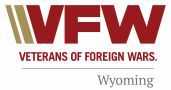 Department of Wyoming news October 2020Post Charter AnniversariesCasper Memorial Post 9439, 10/06/1962Casper Mustang Post 10677, 10/17/1982October 900 Club winners$500 – Ticket 213 – Gerry Sanchez – sold by Lee Killian$300 – Ticket 134 – Bill Grosenheider – sold by Ron Steffensmeier$100 – Ticket 197 – Post 5054 – sold by Jim PedersenVFW Deadlines for 2020-2020The dead line has passed for the quartermaster bonds if you have not sent yours in contact HQ.  October 25 – 900 Club tickets due to HQ - October 15 – Voice of Democracy, Patriot’s Pen, Teacher Packages to Post. January 1 – Public Servant (Firefighter, Law Enforcement, EMT) to Post. March 1 – Scout Packages due to Post April 15 – Post Special Project, Community Service Post. May 15 – All Community Service, Citizenship and Youth Activities reports. VFW Western Conference 2020 (WYO2020) in Cheyenne in 5-8 November 2020 is still being held. Our National Commander-in-Chief and the National President will both be in attendance.Attention, Adjutants and Program Chairmen! Last year, VFW National introduced the All American dashboard on OMS. Post Adjutant inputs the info into the dashboard. Then, the District Adjutant must approve it in OMS before it gets to the Department.VFW Department of Wyoming                               Email: qm@vfwwy.org1480 E. Sunlight Drive                                              Website: vfwwy.orgCasper, WyomingPhone: 307-514-5087		Cell: 307-253-0278